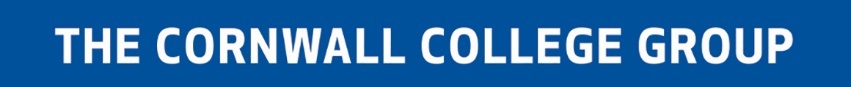 Job Description           Post title:			Lecturer in Countryside (Higher Education)Based at:			Bicton campusReports to:			CAM for land and Environment Grade/salary scale:	 CC34 -36 if unqualified, CC36-41 if qualified (0.5 post)Generic role of post:Lecturers are responsible for ensuring Brilliant Learning takes place in all sessions to provide learners with the maximum opportunity to succeed. The College values team working where staff work together in a supportive environment to provide the best learning experience for our learners. It is our expectation that Lecturers will deliver up to 864 teaching hours per annum (pro rata for part time staff).Specific duties:Teach lessons that embody the Teaching and Learning strategy.Prepare lessons that are planned to engage learners through a personalised approach that is consistently reviewed to ensure successful outcomes, including consideration of stretch and challenge.Provide learning, teaching and assessment in line with College and awarding organisation requirements, and take appropriate action where there are any concerns about learners.Develop high quality teaching and learning resources for all modes of delivery, including ILT. Through teaching and assessment, support and develop learners’ knowledge and skills in English and Maths.Regularly set and assess learners work, providing constructive feedback that focuses on what the learner needs to do to improve.Design and plan schemes of works and lesson plans to ensure that learners are taught all appropriate curriculum to achieve optimal success. Understand the value of, and use, a variety of teaching strategies to ensure all learners’ needs are met.Effectively prepare learners for external assessment.   Under direction of the line manager, assist with marketing to promote courses, your cluster, the College and recruitment of students. This will include input into marketing materials and attendance at open evenings and open days.  Keep up to date with your curriculum area subject knowledge.Keep up to date with pedagogy and practice required to ensure successful outcomes for your learners.Assist in course organisation and administration, ensuring that all schemes of work, lesson plans and learner records are available and up to date.Act as internal verifier in line with awarding organisation requirements and college guidance. Engage in the strategic intent of TCCG, and bring Employability, Maths and English and your specialist curriculum alive for the learner.Any other reasonable duties as required.  This may involve cover for absent colleagues.Person SpecificationQualificationsEssential: Must have at least a level 6 qualification in a related subjectMust have experience of working in the landbased industries related to countryside management or land management.Must have or be working towards a minimum Level 4 teaching qualification (CET, Cert Ed or PGCE). New entrants to teaching will be required to start an Initial Teacher Training L4 programme on appointment and successfully complete within 3 years.Must have or work towards level 2 or equivalent qualifications in English and Maths. These qualifications must be achieved within the first two years of employment. Must have appropriate level academic, professional or vocational qualifications and or membership of trade or professional body.  Desirable:A Level 5 teaching qualification (DET, Cert Ed or PGCE). NVQ4, HNC/D or CGLI Adv or equivalent.Assessor and Verifier awards/TAQA (for work related and other vocational courses).Qualifications in adult literacy and/or numeracy subject support.ExperienceEssential:Relevant commercial, academic or vocational experience.Desirable:Successful teaching experience.Demonstrable experience as a recognised subject specialist and exemplar.  Personal Attributes and QualitiesEssential:Must believe in the transformational quality of education through a positive teaching and learning experience for learners. Must be positive and optimistic about working in the FE community and developing our learners.Must be prepared to engage with Continuing Professional Development as a teacher and subject specialistDesirable:Flexibility, adaptability and a willingness to embrace processes of change and development.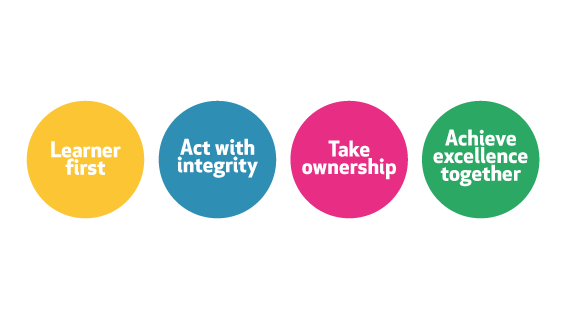 The Cornwall College Group ValuesOur values reflect the ethos, behaviours and capabilities that our learners, staff, communities and businesses want us to instil through the delivery of our promises.Please note: Cornwall College is an education establishment within an ever-changing service and all staff are expected to participate constructively in College activities and to adopt a flexible approach to their work.Your job description will be reviewed during your Performance Development and Review process, and will be varied in the light of the changing business needs of the College.The job description is not intended to be exhaustive, and is only indicative of the nature and level of the responsibilities associated with the post at the date it was drawn up.  Your duties may vary from time to time without changing the general character of the post or the level of responsibility.  Such variations are a common occurrence and cannot of themselves justify a reconsideration of the terms and conditions of employment associated with the post.All employees of Cornwall College are required to undertake mandatory Safeguarding, health and safety, data protection and Equality & Diversity Training. All statutory checks governed by “every child matters” will need to be completed before commencing employment.For minibus driver roles or those required to drive a minibus as part of their role must have their licences (both the photo card and paper counterpart) checked, before an offer and confirmation of employment, to ensure they meet with legislative requirements and The Cornwall College Group policies (Pages 27/28  (minibuses) of the Health & Safety Policy).It may also be necessary to check the driving licence of other members of staff, before commencement of employment, where they are required to drive on Cornwall College business to ensure they meet The Cornwall College Group policies (Pages 40-43 (driving for work policy) of the Health & Safety Policy).  If the role requires a staff member to use their own vehicle there is a legal requirement to hold business use category on their motor insurance policies.